Sushi Rice pH LogKeep a copy of this log near sushi rice preparation areaCheck pH of each batch of sushi rice by using a calibrated pH meterIf sushi rice is above 4.2, record corrective action in the appropriate columnPerson in Charge reviews pH log daily and initials the last column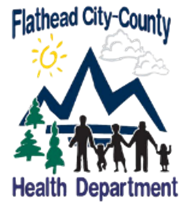 DatepH of Sushi Rice(Must be less than 4.2)Corrective Action (if required)Reviewed By